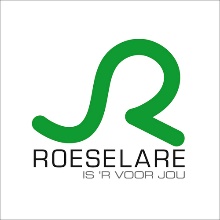 Volmacht afhalen rijbewijsOndergetekende,…………………………………………………………………………………….………………. (naam, voornaam volmachtgever) wonende ………………………………………………………………………………………………………………………………………..………. …………………………………………………………………………………………………………………………….………… (volledig adres) verleent toelating aan: …………………………………………………………………………………….………………. (naam, voornaam volmachtdrager) wonende ………………………………………………………………………………………………………………………………………..………. …………………………………………………………………………………………………………………………….………… (volledig adres) tot het afhalen van mijn nieuwe rijbewijs. Handtekening volmachtgever,  Wat meebrengen:Identiteitskaart van de persoon die de volmacht geeft (of een kopie ervan)Identiteitskaart van de persoon die de volmacht krijgtOud of voorlopig rijbewijs (voor het afhalen van een nieuw rijbewijs)